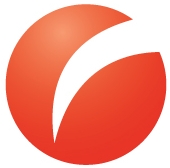 Pokyny pro účast v e-aukci Královská stezka a Podoubraví1 – Každý zájemce zapíše své kontaktní údaje (Jméno, přijmení, adresu bydliště, tel. Číslo, email) na Soupisku odběratelůSoupiska je dostupná na obecním úřadě Vaší obce a v Úsporném centru Jihlava (Fibichova 17,Jihlava-naproti Katastrálnímu úřadu)V případě elektronického zaslání faktur bude do soupisky odběratel zapsán2 – Přiloží k soupisce kopie ročních vyúčování za elektřinu, plyn, či obě komodity, případně smlouvu o dodávce3 – Odběratel připojí podpisSoupiska bude uzavřena dne 31.7.2013, v případě zájmu připojit se do aukce i poté, prosím volejte +420 773 507 186, Mgr. Kateřina Kraclová. Předběžný termín konání e- aukce 22.8.2013 Po uzavření soupisky Vás emailem, nebo telefonicky kontaktuje administrátor aukce a předá Vám informace ohledně průběhu. V případě dotazů kontaktujte Mgr. Kateřinu Kraclovou , katerina.kraclova@terragroup.cz, +420 773 507 186.Každý účastník souhlasí se zpracováním osobních údajů v rámci konání elektronické aukce.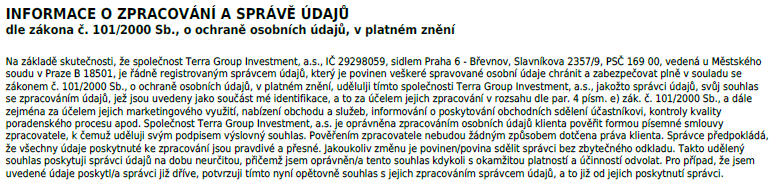 